ΠΡΑΞΗ «ΠΡΑΚΤΙΚΗ ΑΣΚΗΣΗ ΤΡΙΤΟΒΑΘΜΙΑΣ ΕΚΠΑΙΔΕΥΣΗΣ ΤΗΣ Α.Σ.ΠΑΙ.Τ.Ε.» (MIS: 5033234)ΕΠΙΧΕΙΡΗΣΙΑΚΟ ΠΡΟΓΡΑΜΜΑ «ΑΝΤΑΓΩΝΙΣΤΙΚΟΤΗΤΑ, ΕΠΙΧΕΙΡΗΜΑΤΙΚΟΤΗΤΑ ΚΑΙ ΚΑΙΝΟΤΟΜΙΑ»με τη συχρηματοδότηση της Ελλάδας και της Ευρωπαϊκής Ένωσης (Ευρωπαϊκό Κοινωνικό Ταμείο)ΕΚΘΕΣΗ ΠΕΠΡΑΓΜΕΝΩΝ ΚΑΙ ΑΞΙΟΛΟΓΗΣΗΣ ΓΙΑ ΤΗΝ ΠΡΑΚΤΙΚΗ ΑΣΚΗΣΗ        ΤΟΥ ΑΣΚΟΥΜΕΝΟΥ: ………………………………………………………………ΣΤΟ ΦΟΡΕΑ ΑΠΑΣΧΟΛΗΣΗΣ: ………………………...……………………………….Ο Επόπτης Εκπαιδευτικός…………………………………………(Ονοματεπώνυμο-Υπογραφή)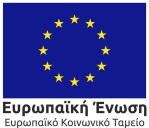 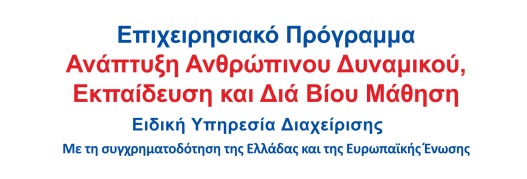 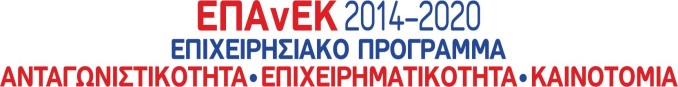 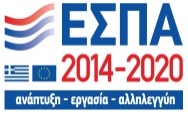 ΠΕΠΡΑΓΜΕΝΑΑΞΙΟΛΟΓΗΣΗ